Р О С С И Й С К А Я   Ф Е Д Е Р А Ц И Я Б Е Л Г О Р О Д С К А Я   О Б Л А С Т Ь 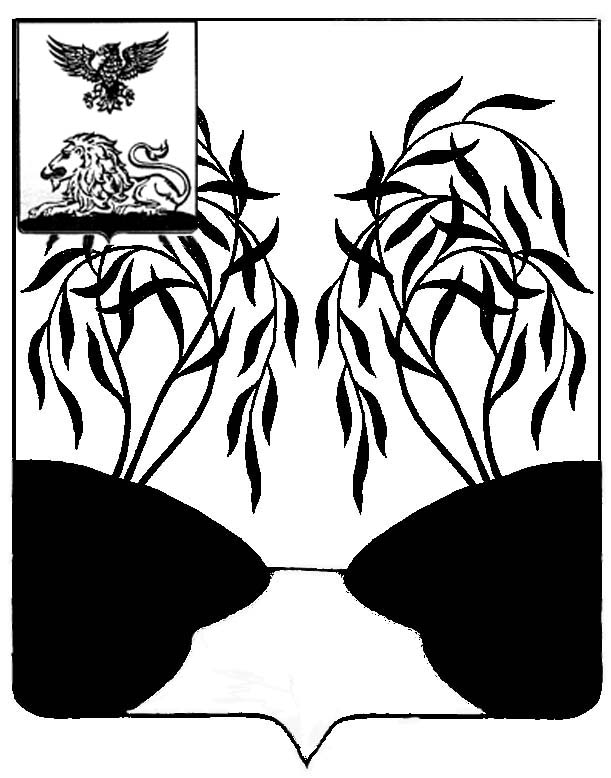 МУНИЦИПАЛЬНЫЙ  СОВЕТ  МУНИЦИПАЛЬНОГО РАЙОНА «РАКИТЯНСКИЙ РАЙОН» БЕЛГОРОДСКОЙ  ОБЛАСТИ Пятое  заседание Муниципального совета Р Е Ш Е Н И Еот 24 января 2024  года                                                                  № 4В соответствии с Федеральным законом от 6 октября 2003 года                       № 131- ФЗ «Об общих принципах организации местного самоуправления в Российской Федерации», Уставом муниципального района «Ракитянский район», Порядком регулирования цен и тарифов на товары и услуги, производимые и оказываемые муниципальными предприятиями и учреждениями Ракитянского района, утвержденным решением Муниципального совета от 27 декабря 2013 года № 8, распоряжением администрации Ракитянского района от 14 августа 2023г № 1092 «О ликвидации Управляющей рынком компании – муниципального унитарного предприятия «Рынок Ракита», в целях расширения перечня платных услуг, оказываемых муниципальным автономным  учреждением Ракитянского района «Благоустройство», Муниципальный совет Ракитянского района        р е ш и л : 1.Установить тарифы на платные услуги, оказываемые муниципальным автономным учреждением Ракитянского района «Благоустройство», согласно приложения 1 к настоящему решению. 2.Утвердить перечень категорий потребителей, имеющих право на получение льгот предоставляемых при оказании платных услуг, согласно  приложению 2 к настоящему решению. 3.Признать утратившими силу решения Муниципального совета:- от 29 декабря 2014г. № 6 «Об установлении тарифов на платные услуги, оказываемые управляющей рынком компанией муниципальным унитарным предприятием «Рынок «Ракита» Ракитянского района Белгородской области»;- от 28 декабря 2015г. № 12 «О внесении изменений в решение Муниципального  совета от 29 декабря 2014г. № 6 «Об установлении тарифов на платные услуги, оказываемые управляющей рынком компанией муниципальным унитарным предприятием «Рынок «Ракита» Ракитянского района Белгородской области».2. Опубликовать решение в межрайонной газете «Наша жизнь» и разместить на официальном сайте органов местного самоуправления Ракитянского района.3. Настоящее решение вступает в силу с момента его официального опубликования.4. Контроль за исполнением настоящего решения возложить на постоянную комиссию Муниципального совета по экономическому развитию, бюджету, налоговой политике и муниципальной собственности (Е.В. Мудрая).ПредседательМуниципального совета	                                                        Н.М. Зубатова                                                                Приложение 1к решению Муниципального совета                                                              от 24 января 2024 года  № 4   Тарифы на платные услуги,  оказываемые муниципальным автономным учреждением                              Ракитянского района «Благоустройство»                                                                                                                                                                                                                                                     Приложение 2к решению Муниципального совета                                                              от 24 января 2024 года  № 4   Переченькатегорий потребителей, имеющих право на получении льгот, предоставляемых при оказании платных услуг Об установлении тарифов на платные услуги, оказываемыемуниципальным автономным учреждением Ракитянского района «Благоустройство»  № п/пНаименование услугиТариф                     (в рублях)1.Аренда торговых помещений (площадей) в необорудованных местах1.11 квадратный метр  в день22,671.21 торговое место площадь -7,5 кв.м в день1702.Аренда торговых помещений  (площадей)  в оборудованных местах (модули, павильоны, магазины)2.11 квадратный метр в месяц (торговый модуль)5002.2Торговый павильон «Мясо» один квадратный метр5002.31 квадратный метр в месяц (магазин)500№ п/пКатегория льготников Единицы измеренияРазмер                   льгот                           (в процентах) 1.Население, осуществляющее реализацию сельскохозяйственной  продукции  с личных подворий  Одно торговое  место1002.Индивидуальные предприниматели, которые в соответствии с действующим законодательством имеют право  на получение мер социальной  поддержки, а именно инвалиды 1-2 группы,                       воины – интернационалисты, ликвидаторы аварии на ЧАЭС   Одно торговое  место50